            РЕПУБЛИКА СРБИЈАМИНИСТАРСТВО ФИНАНСИЈА             ПОРЕСКА УПРАВА       Сектор за материјалне ресурсе  Број: 000-404-01-00143/2021-1600         Дана: 25.02.2021. године                    БеоградОБАВЕШТЕЊЕ О ЗАКЉУЧЕНОМ УГОВОРУ на основу Оквирног споразума из отвореног поступка централизоване јавне набавке – горива и мазиваброј 1/2019, Партија 5 – Гасно уље Екстра лако „EVRO EL“Управе за заједничке послове републичких органаНазив наручиоца:Министарство финансија, Пореска управа,Сектор за материјалне ресурсе - КрагујевацАдреса наручиоца:Београд, Саве Машковића 3-5Интернет страница наручиоца:www.purs.gov.rs/javne-nabavkeВрста наручиоца:Врста поступка јавне набавке:Орган државне управеВрста предмета:Отворени поступак – централизована јавна набавка чији је предмет набавка горива –  Гасно уље Екстра лако „EVRO EL“Опис предмета набавке, назив и ознака из општег речника набавке:Предмет јавне набавке: набавка горива и мазиваНазив и ознака из општег речника набавке: 0910000 - 0 ГориваЈавна набавка је спроведена као централизована јавна набавка од стране Управе за заједничке послове републичких органаПартија:Партија 5Критеријум за доделу уговора:Најнижа понуђена ценаУговорена вредност:1.282.678,56 динара, без ПДВ-аДатум закључења уговора:19.02.2021. годинеОсновни подаци о добављачу:„НАФТНА ИНДУСТРИЈА СРБИЈЕ А.Д. НОВИ САД“ Нови Сад, улица Народног фронта 12, ПИБ 104052135 матични број 20084693Период важења уговора:12 месеци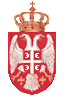 